	Ansökan skickas till 	Kultur- och fritidsförvaltningenKultur- och fritidsnämnden ger investeringsbidrag till föreningsägda lokaler/anläggningar. Investeringsbidrag utgår till större ny- till- eller ombyggnad. Bidrag kan även utgå till större maskinanskaffning, reparation och åtgärd föranledd av oförutsedd händelse eller lagstiftning. Samt vattenbesparande åtgärder.Bidrag beviljas med högst 50% -75% av samtliga redovisade kostnader av den totala ansökningssumman beroende på ansökans karaktär.. I kostnader för investeringen får förutom de direkta kostnaderna även värdet av ideella arbetsinsatser, egna medel och materialsponsring ingå. Förening bör undersöka andra bidragsmöjligheter och är i så fall skyldig att redovisa dessa vid slutredovisningen. Dessa eventuella bidrag frånräknas totalkostnaden för investeringen. Ett preliminärt bidrag beviljas, beräknat på den budget föreningen lämnar vid ansökan. När föreningen slutredovisar investeringskostnaderna fastställer kultur- och fritidsnämnden det slutliga bidraget.Bidrag beviljas inte för investeringsobjekt som är påbörjade eller färdigställda.OBS! Endast en investeringsåtgärd per ansökningsblankett, föreningen kan lämna in flera ansökningsblanketter.Till ansökan skall även bifogas: Beskrivning med ritning/skiss av lokalen/anläggningen Arbetets omfattning, uppgift om ny-, till- eller ombyggnad, bifoga offerter på arbetet.Utbetalning och redovisningUtbetalning sker efter föreningens slutredovisning av samtliga kostnader. Om projektet ändrar inriktning kan kultur- och fritidsnämnden ompröva bidragets storlek.FöreningsuppgifterUnderskriftSamtliga punkter 1-7 måste vara ifyllda för att ansökan skall kunna behandlas!1 Ansökan avser2 Beskrivning av åtgärdsbehov3 Arbetets omfattning, uppgift om ny- till- eller ombyggnad4 Planerad användning för lokalen/anläggningen5 Beräknad energi och kostnadsbesparing alt. beskriv hur lokalen blir mer tillgänglig 6 Kostnadsberäkning För in totalsumman på sida 1 under investeringsåtgärdens totala kostnad 100%. Bifoga ev. offert.7 Föreningens finansieringsplan Har du frågor och vill ha mer information ring eller maila jan.boto-rojas@kalmar.se 45 06 25lukas.nilsson@kalmar.se 45 06 19 eller kaja.holmstrom@kalmar.se 45 06 07.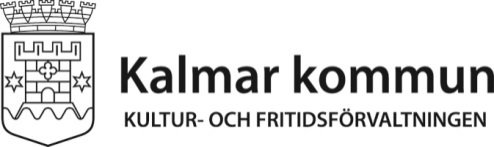 ANSÖKAN OM INVESTERINGSBIDRAG TILL FÖRENING ÅR 2019Sista ansökningsdag 29 oktober 2018Föreningens namnFöreningens namnFöreningens organisationsnummerc/o adressE-post föreningenE-post föreningenAdressPostnummerPostadressKontaktpersonE-post kontaktpersonE-post kontaktpersonTelefon dagtidMobiltelefonMobiltelefonInvesteringsåtgärdens totala kostnadSumma inkl. moms (för in summan från sid.2 punkt 6)      kronorBidrag söks med      kronorHärmed intygas riktigheten i denna ansökanDatumOrdförandeNamnförtydligandeTyp av anläggningSkriv kort sammanfattningSkriv kort redogörelseBeskriv vad lokalen/anläggningen kommer att användas tillBeskriv hur stor procentuell besparing investeringen innebär i minskad energi- vatten förbrukning samt hur mycket er årskostnad beräknas minska. Alternativt beskriv hur er tillgänglighet ökar.Typ av åtgärdBelopp kronor inkl. moms      kr      kr      kr      kr      krEget arbete (värderas till 200:-/timmar enligt riksidrottsförbundets norm).Beräknat antal timmar eget arbete:       x 200 kronor      krFör in totalsumman på sida 1 under ”investeringsåtgärdens totala kostnad” 100%.Investeringsåtgärdens totala kostnad:      krBelopp kronor inkl. momsSöker bidrag från Kalmar kommun: Samma belopp förs även in på sidan 1 i rutan ”bidrag sökes med:”      krBidrag (ej kommunalt) ex. riksidrottsförbundet, Boverket m.fl.      kr Egna medel      krLån      krEget arbete (värderas till 200:-/timmar enligt riksidrottsförbundets norm).Beräknat antal timmar eget arbete:       x 200 kronor      krTotalsumma Investeringsåtgärdens finansiering      kr